Tangram Grid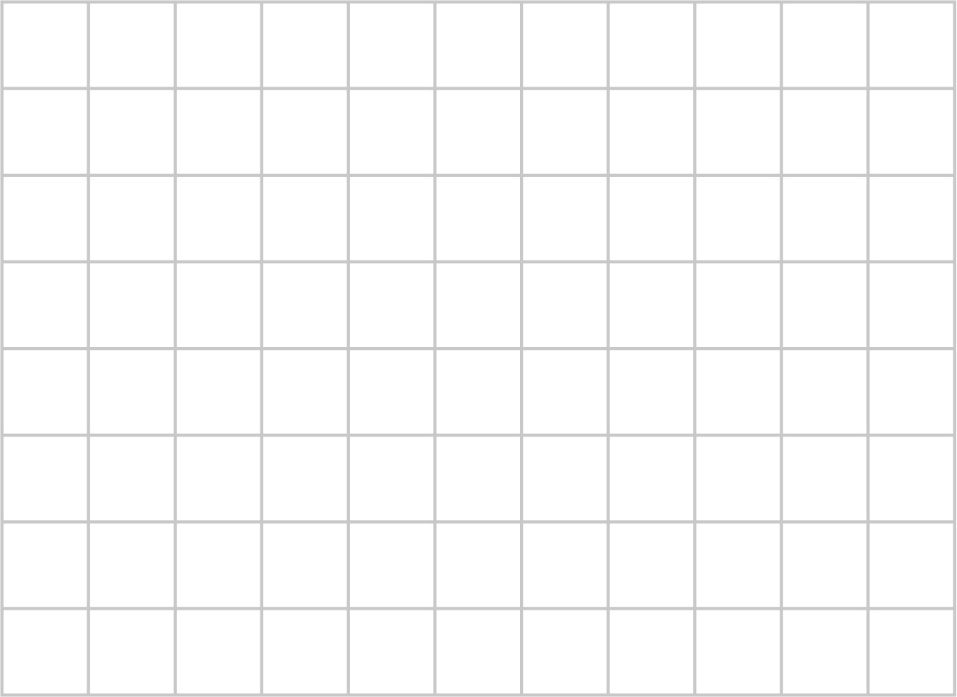 